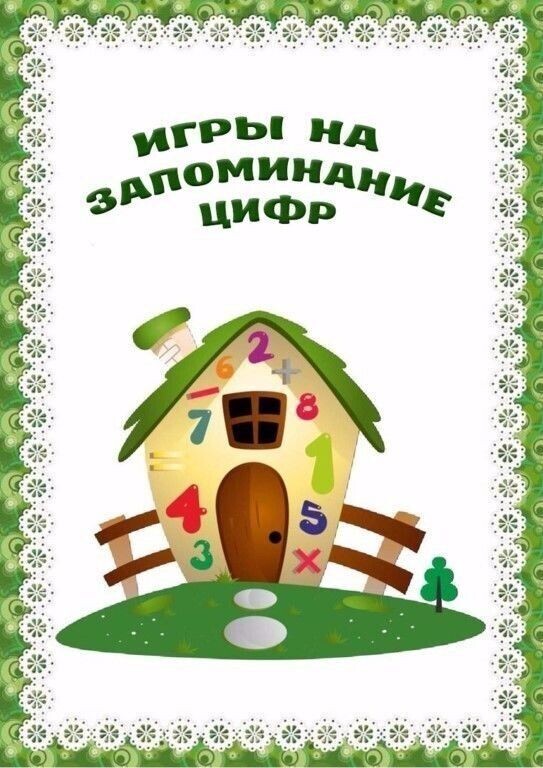 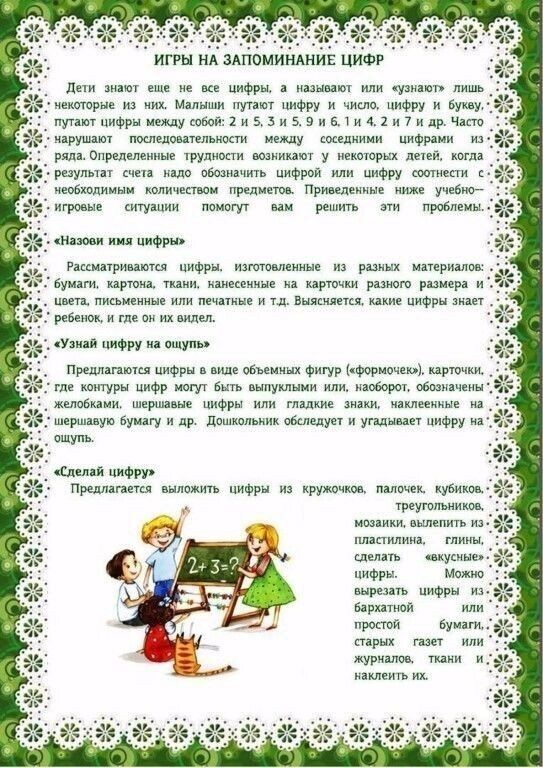 		ВОСПИТАТЕЛЬ: Соловьева Н.Н.		Первая квалификационная категория.		МБДОУ « Гусельки» г.Волгодонск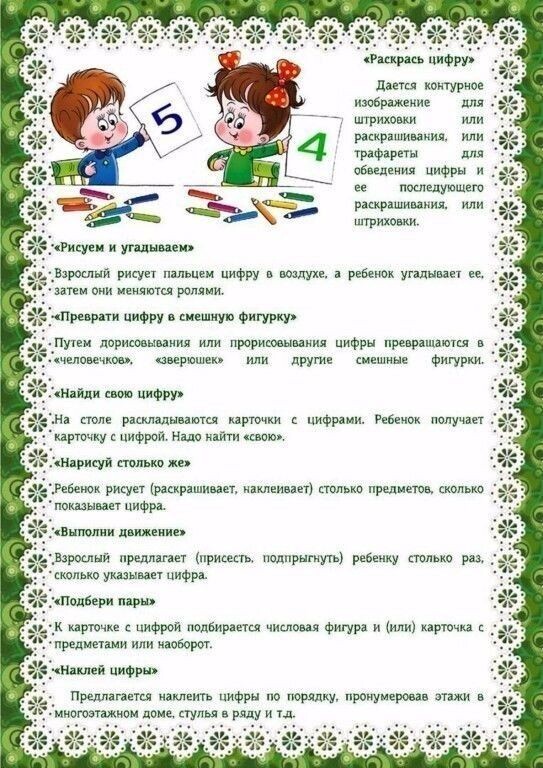 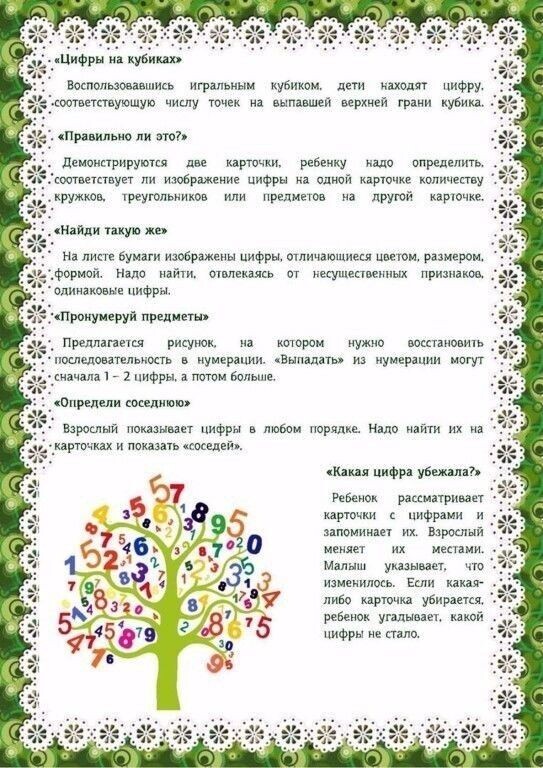 